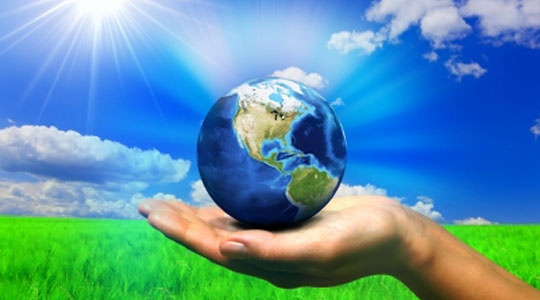 KONKURS WIEDZY O OCHRONIE ŚRODOWISKA I FORMACH OCHRONY ŚRODOWISKAORGANIZATOREM TRZECIEJ EDYCJI  KONKURSU  PRZYRODNICZEGO JEST SZKOŁA PODSTAWOWA              IM. SZARYCH SZEREGÓW W  SIECIECHOWICACH CEL KONKURSU  Inspirowanie i rozwijanie zainteresowań przyrodniczych  oraz wspieranie uzdolnień  uczniów. Zachęcanie uczniów do samodzielnego zdobywania i pogłębiania wiedzy. Kształtowanie właściwych postaw człowieka wobec przyrody , wobec własnego ciała i zdrowia.  Rozwijanie umiejętności stosowania zdobytej wiedzy w praktyce. Stwarzanie możliwości współzawodnictwa. UCZESTNICY, TERMIN I CZAS TRWANIA KONKURSU  Konkurs organizowany jest dla uczniów kl. IV-VI ze szkół gminy Iwanowice  i obejmuje wiadomości i umiejętności wynikające z podstawy programowej zawarte w podręczniku „Tajemnice przyrody”, odpowiednio do klas 4, 5 i 6. Uczestnictwo w konkursie jest dobrowolne. Konkurs odbędzie się w dniu 24 maja 2018 roku                      o godzinie 9.00  Na wykonanie zadań konkursowych (po odliczeniu czynności organizacyjnych) uczeń ma 45 minut. Każda szkoła może zgłosić dwóch uczestników. Szkoły zgłaszają chęć udziału w konkursie do  18 maja 2018 r. Tel. szkoły:  12 3882422. ORGANIZACJA KONKURSU  Konkurs ma formę testu sprawdzającego wiedzę przyrodniczą uczniów. Każdy uczestnik rozwiązuje test samodzielnie. Test składa się z 30 zadań. W czasie trwania konkursu członkowie komisji konkursowej nie mogą objaśniać, komentować zadań oraz udzielać wskazówek dotyczących ich rozwiązania. W czasie trwania konkursu każdy uczeń pracuje  przy oddzielnym stoliku. Stoliki ustawione są w odległości zapewniającej samodzielność prac uczniów                                  z poszczególnych szkół. Uczniowie na konkurs przynoszą tylko długopisy. Uczniowie po otrzymaniu testu wpisuje na nim imię i nazwisko. Przy zadaniach zamkniętych  oznaczają literę przy prawidłowej odpowiedzi, wyraźnym znakiem X. W przypadku pomyłki, błędne zaznaczenie otacza kółkiem i zaznacza znakiem X inną odpowiedź. MIEJSCE PRZEPROWADZENIA KONKURSU: SZKOŁA PODSTAWOWA                             W SIECIECHOWICACH OCENA PRAC KONKURSOWYCH Za każdą prawidłową odpowiedź uczeń otrzyma 1 punkt.  Uczniowie z trzema najlepszymi wynikami, otrzymają atrakcyjne nagrody i dyplomy ufundowane przez Gminne Centrum Kultury i Bibliotek w Iwanowicach.Oceny prac dokona komisja konkursowa, powołana przez Dyrektora Szkoły, składająca się z nauczycieli szkół biorących udział w konkursie. W sprawach nie ujętych regulaminem decyduje komisja konkursowa. Opracowanie regulaminu i testów konkursowych:  mgr Anna Wygaś - nauczycielka przyrody Szkoły Podstawowej im. Szarych Szeregów w Sieciechowicach kontakt: anka58w@o2.pl Tel kom.600638201 